Vianočné  želanie  pre obyvateľov Štiavničky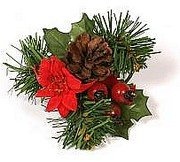 Vianoce sú sviatky, keď ľudské zvítania sú nežné, srdečné.           Čas, kedy ľudia majú k sebe bližšie. Sú atmosférou pokory a srdečnosti.To preto, že zhrbenú každodennosť vymeníme aspoň na chvíľu za naozajstnú lásku – k ľuďom aj k životu, za snívanie, spomienky, vzájomnú úctu, prekvapenia i radosť.Želáme nech sú šťastné a veselé,nech Tichá noc stíši aj Vaše trápenie a pozve k sviatočnému stolu radosť a pokoj.Ďakujeme za spoluprácu v končiacom sa roku a do nového želáme viac krajších dní ako tých tohto roku.Viac hojnosti a radosti ako smútku a trápenia. Nech požehnané sú všetky Vaše dni.Ladislav Zvara, starosta obceposlanci obecného zastupiteľstvazamestnanci obce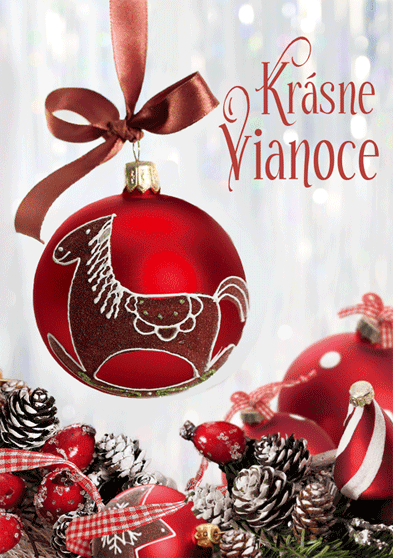 